HUBUNGAN STIMULASI PADA ANAK USIA 6-12 BULAN DENGAN PERKEMBANGAN  ANAK  DI BANGSAL ANAK RSUD SOLOK SELATAN TAHUN 2013Diajukan Untuk Memenuhi Salah Satu Syarat Dalam Menyelesaikan S1 KeperawatanPROPOSAL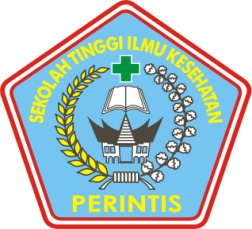 OlehRITA HAYATINIM: 12103084105107PENDIDIKAN SARJANA KEPERAWATANPROGRAM STUDI ILMU KEPERAWATAN SEKOLAH TINGGI ILMU KESEHATAN PERINTIS SUMATERA BARATTAHUN 2013PENDIDIKAN  KEPERAWATAN  PROGRAM  STUDI  ILMU KEPERAWATAN SEKOLAH TINGGI ILMU KESEHATAN PERINTIS SUMATERA BARATLEMBAR KONSULTASI BIMBINGANNama			: Rita HayatiPembimbing I		: Ns. Kalpana Kartika,S.KepJudul	:Hubungan stimulasi pada anak usia 6-12 bulan dengan perkembangan  anak di Jorong Bangko Kenagarian Bomas Wilayah Kerja Puskesmas Muara Labuh Tahun 2013PENDIDIKAN KEPERAWATAN PROGRAM STUDI ILMU KEPERAWATAN SEKOLAH TINGGI ILMU KESEHATAN PERINTIS SUMATERA BARATLEMBAR KONSULTASI BIMBINGANNama			: NIM			: Pembimbing I		: Judul	: Hubungan Stimulasi Pada Anak Usia 6-12 Bulan Dengan Perkembangan  Anak  di Bangsal Anak RSUD Solok Selatan Tahun 2013LEMBAR KUESIONERHUBUNGAN STIMULASI PADA ANAK USIA 6-12 BULAN DENGAN PERKEMBANGAN  ANAK  DI BANGSAL ANAK RSUD SOLOK SELATAN TAHUN 2013Petunjuk Pengisian JawabanBacalah dengan teliti setiap pertanyaan dan pernyataan yang adaBagian I isilah identitas bapak/ibu dengan lengkap pada lembaran yang telah disediakan Bagian II dan III  berilah tanda cheklist pada kolom yang disediakanBila ada pertanyaan dan pernyataan yang tidak dapat dimengerti dapat ditanyakan kepada peneliti.Setelah selesai jawaban diberikan kembali kepada penelitiIdentitas PenelitiNama/inisial			:Umur				:Jenis kelamin			:Pendidikan terakhir		:Pernyataan yang berhubungan dengan stimulasi bayi umur 6-9 bulanPernyataan yang berkaitan stimulasi pada anak usia 9-12 bulanFormulir DDST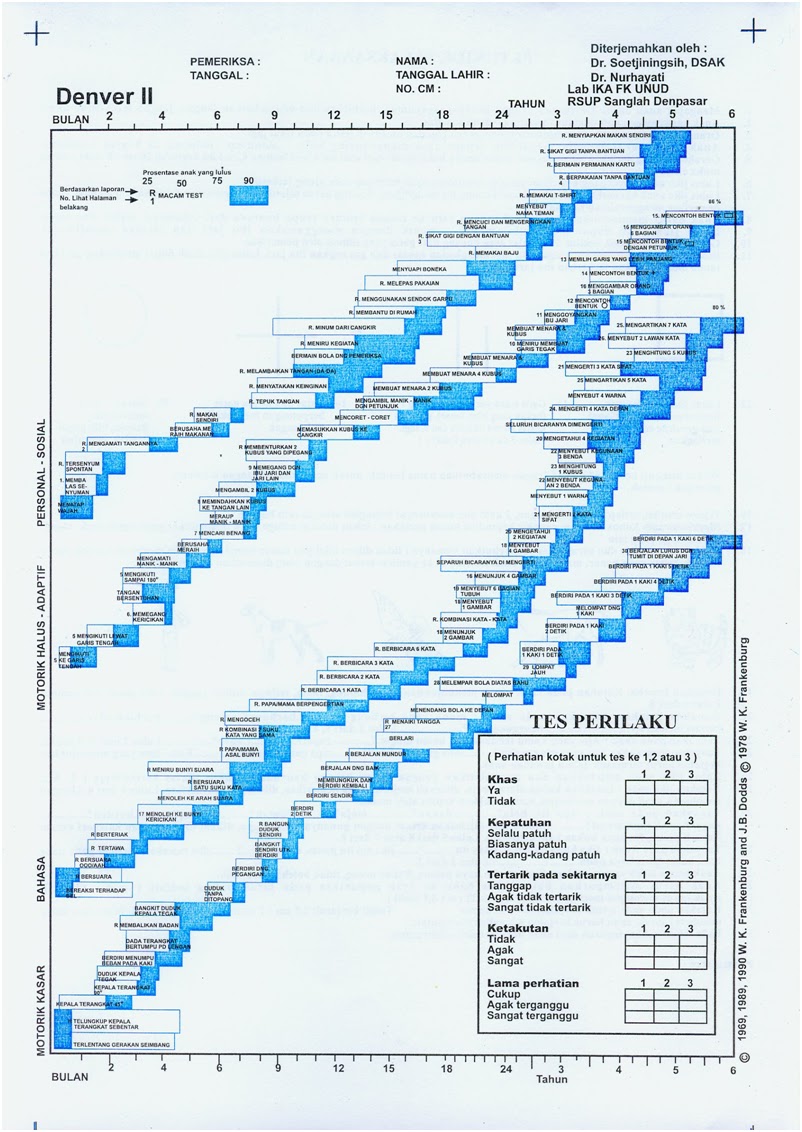 DAFTAR PUSTAKAAlimul Hidayat, 2006. Pengantar Kebutuhan Dasar Manusia. Jakarta: Salemba MedikaBasford, 2006. Teori dan Praktik Keperawatan: pendekatan Integral Pada Asuhan Pasien. Jakarta: EGC.Depkes RI, 2006. Perilaku Bersih Dan Hidup Sehat.  Bakti HusadaDinkes Sumbar, 2006. Pedoman Pelaksanaan Stimulasi, Deteksi dan Intervensi Dini Tumbuh Kembang Anak. Bakti HusadaMachfoedz Ircham, 2004. Alat Ukur penelitian. Yogyakarta: FitramayaNotoatmodjo Soekidjo, 2002. Metodologi Penelitian Kesehatan. Jakarta: PT Asdi MahasatyaNano Sunartyo, 2005. Panduan Merawat Bayi & Balita Agar Tumbuh Sehat Dan Cerdas. Jogjakarta: Diva PressNursalam, 2003. Konsep & Penerapan Metodologi penelitian Ilmu keperawatan: Pedoman Skripsi, Tesis Dan Instrumen penelitian keperawatan.Jakarta: salemba Medika.----------, 2005. Asuhan Keperawatan Bayi dan Anak. Jakarta: Salemba Media.Ngastiyah, 2005. Perawatan Anak Sakit. Jakarta: EGCSupartini, 2004. Buku Ajar Konsep Dasar Keperawatan Anak, jakarta: EGCSuriadi, 2006. Asuhan Keperawatan Pada Anak. Jakarta: Swadaya.Widyani, 2001. Panduan Perkembangan Anak usia 0 Sampai 5 Tahun. Jakarta: Puspa Swara.Program Studi Ilmu Keperawatan Sekolah Tinggi Ilmu Kesehatan Perintis Sumatera BaratSkripsi, November-Desember 2013RITA HAYATIHUBUNGAN STIMULASI PADA ANAK USIA 6-12 BULAN DENGAN PERKEMBANGAN  ANAK DI JORONG BANGKO KENAGARIAN BOMAS WILAYAH KERJA PUSKESMAS MUARA LABUH TAHUN 2013VIII +40 Halaman +  5 Tabel + 8 LampiranABSTRAKSurvei awal yang peneliti lakukan di Jorong Bangko Kenagarian Bomas terdapat beberapa balita yang perkembangannya tidak sesuai dengan usia. Hasil wawancara dengan 5 orang ibu yang mempunyai balita didapatkan data, 1 orang ibu balita memberikan stimulasi pada anaknya, ibu balita menyatakan memberikan stimulasi dengan mengajak anak bermain seperti menyediakan krayon dan kertas untuk anak, menyediakan gambar-gambar yang menarik dan menyebutkan nama gambar kepada anak dan lain sebagainya dan setelah di observasi perkembangan balita tersebut sesuai dengan usia anak, 3 orang ibu balita menyatakan tidak pernah  memberikan stimulasi pada anaknya, setelah diobservasi perkembangan balita sesuai dengan usia anak, dan 1 orang ibu balita menyatakan selalu memberikan stimulasi pada anaknya diantaranya dengan cara mengajak bayi bermain dengan orang lain, bermain ciluk-ba, menirukaan kata-kata kepada bayi tetapi setelah di observasi ternyata perkembangan balita tersebut tidak sesuai dengan usia nya.Tujuan penelitian ini untuk mengetahui hubungan stimulasi pada anak usia 6-12 bulan dengan perkembangan  anak di Jorong Bangko Kenagarian Bomas Wilayah Kerja Puskesmas Muara Labuh Tahun 2013. Desain penelitian ini menggunakan metode Deskriptif Korelasi  dengan  pendekatan Cross-sectional, populasinya adalah semua ibu yang memiliki anak usia 6-12 bulan di Jorong Bangko Kenagarian Bomas Wilayah Kerja Puskesmas Muara Labuh  yang berjumlah 30 orang dengan teknik sampel adalah total sampling. Data dianalisis dengan menggunakan uji statistik chi square dengan signifikasi α=0,05. Hasil analisis univariat  didapatkan lebih dari separoh 56,7% responden dilakukan stimulasi dan 56,7% responden perkembangan anak sesuai dengan usia. Sedangkan hasil analisis bivariat terdapat hubungan yang bermakna antara stimulasi anak usia 6-12 bulan dengan perkembangan anak dengan nilai p = 0,025 dengan OR 7,313. Diharapkan agar lahan memberikan penyuluhan kepada ibu-ibu khususnya yang mempunyai baalita tentang manfaat dan dampak stimulasi pada anak sehingga ibu-ibu memberikan memberikan stimulasi pada anaknya.Kata kunci: Anak, Perkembangan, StimulasiDaftar pustaka: 13 (2001-2006)PERNYATAAN PERSETUJUANSkripsi ini telah disetujui dan telah diseminarkan dihadapan Tim Penguji Program Studi Ilmu Keperawatan Sekolah Tinggi Ilmu Kesehatan Perintis Sumatera Barat pada tanggal    Januari 2014. Bukittinggi,   Januari 2014PengesahanKetua PSIK STIKes Perintis SumbarNs. Yaslina,S.Kep,M.Kep,Sp.KomNIDN: 1006037301HUBUNGAN STIMULASI PADA ANAK USIA 6-12 BULAN DENGAN PERKEMBANGAN  ANAK DI JORONG BANGKO KENAGARIAN BOMAS WILAYAH KERJA PUSKESMAS MUARA LABUH TAHUN 2013SKRIPSI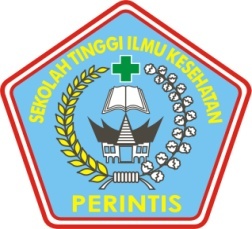 OlehRITA HAYATINIM: 12103084105107PROGRAM STUDI ILMU KEPERAWATAN SEKOLAH TINGGI ILMU KESEHATAN PERINTIS SUMATERA BARATTAHUN 2013KATA PENGANTARPuji dan Syukur peneliti ucapkan kehadirat Tuhan Yang Maha Esa yang telah melimpahkan Rahmat dan Karunia-Nya. Sehingga peneliti dapat menyelesaikan penyusunan skripsi ini dengan judul ” hubungan stimulasi pada anak usia 6-12 bulan dengan perkembangan  anak di Jorong Bangko Kenagarian Bomas Wilayah Kerja Puskesmas Muara Labuh Tahun 2013”. Skripsi ini diajukan untuk menyelesaikan pendidikan Sarjana Keperawatan. Dalam skripsi ini, peneliti banyak mendapatkan bimbingan dan bantuan yang bermanfaat dari berbagai pihak, maka pada kesempatan ini peneliti ingin mengucapkan terimakasih yang sebesar-besarnya kepada:Bapak Yendrizal Jafri,S.Kp,M.Biomed selaku Ketua STIKes Perintis SumbarIbu Ns.Yaslina,S.Kep,M.Kep,Sp.Kom selaku Ka.Prodi S1 Keperawatan Perintis Sumbar.Ibu  Ns.Endra Amalia,M.Kep selaku pembimbing I dan Ibu Ns.Kalpana Kartika,S.Kep selaku pembimbing II yang telah meluangkan waktu untuk memberikan pengarahan, bimbingan maupun saran serta dorongan sehingga peneliti dapat menyelesaikan skripsi ini.Ibu Drg.Hj.Aminah,MM selaku Direktur RSUD Solok Selatan yang telah memberikan izin untuk melakukan penelitian.Bapak dan ibu dosen staff Prodi Ilmu Keperawatan STIKes Perintis Sumbar  yang telah memberikan berbagai ilmu pengetahuan selama perkuliahan.Kepada teman-teman Mahsiswa/i Prodi Ilmu keperawatan STIKes Perintis Sumbar yang telah memberikan bantuan, masukan dan dukungan, sehingga peneliti dapat menyelesaikan skripsi ini.Peneliti menyadari bahwa didalam penulisan skripsi ini masih banyak terdapat kekurangan. Peneliti mengharapkan masukan berupa kritik dan saran yang bersifat membangun dari semua pihak demi kesempurnaan skripsi ini. Atas bantuan yang diberikan peneliti mengucapkan terimakasih, semoga bimbingan, bantuan dan dorongan yang telah diberikan mendapat imbalan dari Allah SWT. Amiin.Akhir kata kepada-Nya jualah kita berserah diri, semoga skripsi ini dapat bermanfaat bagi kita semua, khususnya dibidang Ilmu Keperawatan. Wassalam.Bukittinggi,    Januari 2014PenelitiDAFTAR ISIHALAMAN JUDULHALAMAN PERSETUJUANKATA PENGANTAR..................................................................................iDAFTAR ISI.........................................................................................................iiiDAFTAR TABEL........................................................................................vDAFTAR LAMPIRAN................................................................................viDAFTAR SKEMA...............................................................................................viiBAB I PENDAHULUANLatar Belakang Masalah..................................................................................1Rumusan Masalah...........................................................................................4Tujuan Penelitian............................................................................................4Tujuan Umum............................................................................................4Tujuan Khusus...........................................................................................4Manfaat Penelitian..........................................................................................5Bagi Peneliti..............................................................................................5Bagi Institusi Pendidikan...........................................................................5Bagi Lahan.................................................................................................5Ruang Lingkup Penelitian..............................................................................5BAB II TINJUAN PUSTAKAKonsep Perkembangan Pada Anak...............................................................7Konsep Stimulasi..........................................................................................16Kerangka teori..............................................................................................22BAB III KERANGKA KONSEPKerangka Konsep......................................................................................23Defenisi Operasional.................................................................................24Hipotesis....................................................................................................25BAB IV METODE PENELITIANDesain Penelitian.......................................................................................26Tempat dan Waktu Penelitian...................................................................26Populasi, Sampel dan Sampling................................................................27Pengupulan Data........................................................................................27Cara Pengolahan dan Analisa Data...........................................................28Etika penelitian..........................................................................................31BAB V HASIL DAN PEMBAHASAN5.1  Hasil Penelitian.................................................................................335.2  Pembahasan......................................................................................35BAB VI PENUTUPKesimpulan..............................................................................................41Saran........................................................................................................41DAFTAR PUSTAKALAMPIRANDAFTAR TABELDefenisi Operasinal.......................................................................................24Distribusi Frekuensi Stimulasi Pada Anak Usia 6-12 Bulan..........................33Distribusi Frekuensi Perkembangan Anak Usia 6-12 Bulan..........................33Analisis  Hubungan   Stimulasi   Pada   Anak    Usia 6-12    Bulan   Dengan Perkembangan Anak.......................................................................................34DAFTAR LAMPIRANLampiran 1 : Permohonan Menjadi RespondenLampiran 2 : Persetujuan Menjadi Responden (Informed Consent)Lampiran 3 : Kisi-kisi KuesionerLampiran 4 : Lembaran KuesionerLampiran 5 : Surat Balasan PenenlitianLampiran 6 : Hasil SPSSLampiran 7 : Lembaran Konsultasi BimbinganDAFTAR SKEMASkema 									           	Hal2.2  Kerangka Teori................................................................................223.1  Kerangka Konsep.............................................................................23BAB IPENDAHULUANLatar Belakang MasalahPeraturan Presiden Nomor 7 Tahun 2005 tentang Rencana Pembangunan Jangka Menengah Nasinonal (RPJMN) 2005-2009 menyebutkan bahwa untuk mencapai sasaran pembangunan nasional, kebijakan pembangunan kesehatan terutama diarahkan pada peningkatan jumlah dan jaringan puskesmas, peningkatan kualitas dan kuantitas kesehatan, pengembangan sistem jaminan pemeliharaan kesehatan terutama bagi penduduk miskin, kegiatan sosialisasi kesehatan lingkungan dan pola hidup sehat, peningkatan pendidikan kesehatan pada masyarakat sejak usia dini dimulai dari anak-anak  (Depkes RI, 2006).Anak adalah individu yang unik dan bukan orang dewasa mini. Anak juga bukan merupakan harta atau kekayaan orang tua yang dapat dinilai secara sosial ekonomi, melainkan masa depan bangsa yang berhak atas pelayanan kesehatan secara individual (Supartini, 2004). Anak-anak adalah individu yang rentan karena perkembangan kompleks yang terjadi di setiap tahap masa kanak-kanak dan pada masa remaja. Lebih jauh, anak-anak juga secara fisiologis lebih rentan dibandingkan orang dewasa, dan memiliki pengalaman yang terbatas, yang mempengaruhi pemahaman dan persepsi mereka tentang dunia sehingga sangat diperlukan perhatian dan pendidikan dari orang tua serta upaya pelayanan kesehatan anak sejak dini (Basfoed, 2006).Upaya kesehatan anak dilakukan sedini mungkin sejak anak masih dalam kandungan. Upaya kesehatan ibu yang dilakukan sebelum masa hamil hingga melahirkan, ditujukan untuk menghasilkan keturunan yang sehat dan lahir dengan selamat. Upaya kesehatan yang dilakukan sejak anak masih dalam kandungan sampai lima tahun pertama kehidupannya, ditujukan untuk mempertahankan kelansungan hidupnya sekaligus meningkatkan kualitas hidup anak agar mencapai tumbuh kembang optimal baik fisik, mental, emosional maupun sosial ( Dinkes Sumbar, 2006 ).Anak memerlukan bantuan orang dewasa untuk mencapai pertumbuhan dan perkembangannya. Anak merupakan generasi penerus bangsa maka ia harus tumbuh dan berkembang menjadi orang dewasa yang cerdas dan sehat (Ngastiyah, 2005). Berbeda dengan orang dewasa, otak balita (bawah lima tahun) lebih plastis. Plastisitas otak pada balita mempunyai sisi positif dan negatif. Sisi positifnya, otak balita lebih terbuka untuk proses pembelajaran dan pengkayaan. Sisi negatifnya, otak balita  lebih peka terhadap lingkungan utamanya lingkungan yg tidak mendukung seperti asupan gizi yang tidak adekuat, kurang stimulasi dan tidak mendapatkan pelayanan kesehatan yang memadai. Oleh karena itu masa lima tahun pertama kehidupan merupakan masa yang sangat peka terhadap lingkungan dan masa ini berlangsung sangat pendek serta tidak dapat diulang lagi, maka masa balita disebut sebagai masa keemasan. Mengingat jumlah balita di Indonesia sangat besar yaitu sekitar 10% dari seluruh populasi, maka sebagai calon generasi penerus bangsa, kualitas tumbuh kembang balita di Indonesia perlu mendapat perhatian serius yaitu mendapat gizi yang baik, stimulasi yang memadai serta terjangkau oleh pelayanan kesehatan yang berkualitas termasuk deteksi dan intervensi dini penyimpangan perkembangan anak (Dinkes Sumbar, 2006).Perkembangan adalah perubahan secara berangsur-angsur dan bertambah sempurnanya fungsi alat tubuh, meningkat dan meluasnya kapasitas seseorang melalui pertumbuhan, kematangan atau kedewasaan, dan pembelajaran (Alimul, 2006). Untuk mendapatkan perkembangan yang baik dibutuhkan pertama kesehatan dan gizi yang baik, baik ketika masih dalam kandungan, bayi maupun pra sekolah. Kedua memberikan ransangan (stimulus) yang cukup dalam kualitas dan kuantitas (Nano Sunartyo, 2005). Ransangan atau stimulus adalah kegiatan yang meransang kemampuan dasar anak umur 0-6 tahun agar tumbuh dan berkembang secara optimal. Setiap anak perlu mendapat stimulasi rutin sedini mungkin dan terus menerus pada setiap kesempatan. Stimulasi tumbuh kembang anak dilakukan oleh ibu dan ayah yang merupakan orang terdekat dengan anak, pengganti ibu/pengasuh anak, anggota keluarga lain dan kelompok masyarakat di lingkungan rumah tangga masing-masing dan dalam kehidupan sehari-hari. Kemampuan dasar anak yang diransang dengan stimulasi terarah adalah kemampuan gerak kasar, kemampuan gerak halus, kemampuan bicara dan bahasa serta kemampuan sosilisasi dan kemandirian (Dinkes Sumbar, 2006).Survei awal yang peneliti lakukan di Jorong Bangko Kenagarian Bomas terdapat beberapa balita yang perkembangannya tidak sesuai dengan usia. Hasil wawancara dengan 5 orang ibu yang mempunyai balita didapatkan data, 1 orang ibu balita memberikan stimulasi pada anaknya, ibu balita menyatakan memberikan stimulasi dengan mengajak anak bermain seperti menyediakan krayon dan kertas untuk anak, menyediakan gambar-gambar yang menarik dan menyebutkan nama gambar kepada anak dan lain sebagainya dan setelah di observasi perkembangan balita tersebut sesuai dengan usia anak, 3 orang ibu balita menyatakan tidak pernah  memberikan stimulasi pada anaknya, setelah diobservasi perkembangan balita sesuai dengan usia anak, dan 1 orang ibu balita menyatakan selalu memberikan stimulasi pada anaknya diantaranya dengan cara mengajak bayi bermain dengan orang lain, bermain ciluk-ba, menirukaan kata-kata kepada bayi tetapi setelah di observasi ternyata perkembangan balita tersebut tidak sesuai dengan usia nya.Berdasarkan uraian diatas peneliti tertarik untuk melakukan penelitian tentang hubungan stimulasi pada anak usia 6-12 bulan dengan perkembangan  anak di Jorong Bangko Kenagarian Bomas Wilayah Kerja Puskesmas Muara Labuh Tahun 2013Rumusan MasalahBerdasarkan latar belakang yang telah diuraikan di atas maka rumusan masalah penelitian ini apakah ada hubungan stimulasi pada anak usia 6-12 bulan dengan perkembangan  di Jorong Bangko Kenagarian Bomas Wilayah Kerja Puskesmas Muara Labuh Tahun 2013.Tujuan PenelitianTujuan UmumUntuk Mengetahui ada hubungan stimulasi pada anak usia 6-12 bulan dengan perkembangan  anak  di Jorong Bangko Kenagarian Bomas Wilayah Kerja Puskesmas Muara Labuh Tahun 2013.Tujuan KhususDiketahuinya distribusi frekuensi perkembangan  anak  di Jorong Bangko Kenagarian Bomas Wilayah Kerja Puskesmas Muara Labuh Tahun 2013Diketahuinya distribusi frekuensi stimulasi pada anak usia 6-12 bulan di Jorong Bangko Kenagarian Bomas Wilayah Kerja Puskesmas Muara Labuh Tahun 2013.Menganalisis hubungan stimulasi pada anak usia 6-12 bulan dengan perkembangan  anak  di Jorong Bangko Kenagarian Bomas Wilayah Kerja Puskesmas Muara Labuh Tahun 2013Manfaat PenelitianPenelitiUntuk mengembangkan ilmu pengetahuan, menambah wawasan, meningkatkan pemahaman dalam bidang riset keperawatan, menambah wawasan peneliti dalam menyusun proposal penelitian tentang hubungan stimulasi pada anak dengan perkembangan anak.Institusi PendidikanSebagai sumbangan ilmiah dalam pengembangan ilmu pengetahuan dan sebagai bahan informasi yang dapat dijadikan referensi bagi peneliti selanjutnya.LahanSebagai bahan masukan bagi Puskesmas Muara Labuh bahwa stimulasi pelayanan kesehatan bisa membantu perkembangan anak.  Ruang Lingkup PenelitianPenelitian ini dilakukan untuk mengetahui hubungan stimulasi pada anak usia 6-12 bulan dengan perkembangan (motorik kasar, motorik halus, kemampuan bahasa dan bicara)  anak  di Jorong Bangko Kenagarian Bomas Wilayah Kerja Puskesmas Muara Labuh yang telah dilaksanakan pada bulan November Tahun 2013 karena masih adanya perkembangan anak yang tidak sesuai dengan usia dan masih kurangnya perhatian orang tua terhadap anak. Desain penelitian yang digunakan adalah deskriptif korelasi. alat ukur yang peneliti gunakan adalah kuesioner dan teknik pengambilan sampel adalah accidental samplingBAB IITINJAUAN KEPUSTAKAANKonsep Perkembangan Pada AnakPengertian PerkembanganMenurut Hidayat (2006) bahwa perkembangan adalah perubahan secara berangsur-angsur dan bertambah sempurnanya fungsi alat tubuh, meningkat dan meluasnya kapasitas seseorang melalui pertumbuhan, kematangan atau kedewasaan dan pembelajaran. Sedangkan menurut  Suriadi (2006) menyatakan bahwa perkembangan adalah suatu proses yang berlangsung terus menerus pada berbagai segi dan saling keterkaitan, dan terjadi perubahan pada individu semasa hidupnya, suatu rangkaian  peningkatan keterampilan dan kapasitas untuk berfungsi. Sementara menurut Ngastiyah (2005) bahwa perkembangan adalah bertambahnya kemampuan dalam struktur dan fungsi tubuh yang lebih kompleks dalam pola yang teratur sebagai hasil dari proses pematangan.Menurut Supartini (2004) perkembangan berhubungan dengan perubahan secara kualitas, diantaranya terjadi peningkatan kapasitas individu untuk berfungsi yang dicapai  melalui proses pertumbuhan, pematangan dan pembelajaran. Sedangkan menurut Nursalam (2005) perkembangan adalah bertambahnya kemampuan dan struktur/fungsi tubuh yang lebih kompleks dalam pola yang teratur, dapat diperkirakan, dan diramalkan sebagai hasil dari proses diferensiasi sel, jaringan tubuh, organ-organ, dan sistemnya yang terorganisasi.Dari beberapa pengertian diatas dapat disimpulkan bahwa perkembangan adalah perubahan secara berangsur-angsur yang berlangsung terus menerus pada alat tubuh  sehingga bertambahnya kemampuan secara struktur melalui proses pertumbuhan, pematangan dan pembelajaran.Ciri-ciri  tumbuh kembang Menurut Dinkes Sumbar (2006), mengetahui bahwa ciri-ciri tumbuh kembang adalahPerkembangan menimbulkan perubahanPerkembangan terjadi bersamaan dengan pertumbuhan. Setiap pertumbuhan disertaai dengan perubahan fungsi. Misalnya perkembangan intelegensia pada seorang anak akan menyertai pertumbuhan otak dan serabut saraf.Pertumbuhan dan perkembangan pada tahap awal menentukan perkembangan selanjutnya.Setiap anak laki-laki akan bisa melewati satu tahap perkembangan sebelum ia melewati tahapan sebelumnya.Pertumbuhan daan perkembangan mempunyai kecepatan yang berbedaSebagaimana pertumbuhan, perkembangan mempunyai kecepatan yang berbeda-bed, baik dalam pertumbuhan fisik maupun perkembangan fungsi organ dan perkembangan pada masing-masing anak.Perkembangan berkorelasi dengan pertumbuhanPada saat pertumbuhan berlangsung cepat, perkembanganpun deikian, terjadi peningkatan mental, memori, daya nalar, asosiasi dan lain-lain.Perkembangan mempunyai pola yang menetapPerkembangan fungsi organ tubuh terjadi menurut dua hukum yang tetap yaitu:Perkembangan terjadi terlebih dahulu di daerah kepala, kemudian menuju ke arah kaudal/angota tubuh Perkembangan terjadi terlebih dahulu di daerah proksimal (gerak kasar) lalu berkembang ke bagian distal seoerti jari-jari yang mempunyai kemampuan gerak halusPerkembangan memiliki tahap yang berurutanTahap perkembangan seorang anak mengikuti pola yang teratur dan berurutan. Tahap-tahap tersebut tidaak bisa terjadi terbalik, misalnya anak terlebih dahulu mampu membuat lingkaran sebelum mampu membuat gambar kotak.Indikator Tumbuh KembangMenurut Widyani (2001), bahwa indikator tumbang anak terdiri dari:Kondisi keluargaPeran keluarga sangat penting dalam mendukung pertumbuh dan perkembangan anak. Anak akan mewarisi sifat-sifat khusus orangtuanya. NutrisiAnak yang memperoleh asup makanan yang bergizi, proses pertumbuhan dan perkembangannya lebih baik dibandingan dengan anak kekurangan gizi.Perubahan emosionalEmosi akan menyebabkan produksi hormon adrenalin meningkat. Akibatnya produksi hormon pertumbuhan yang dihasilkan oeh kelenjer pituitari akan terhambat.Jenis kelaminAnak laki-laki cenderung lebih tinggi dan lebih berat dibandingkan anak perempuan pada usia 12-15 tahun karena jumlah tulang dan ototnya lebih banyak.Suku bangsaSuku bangsa akan mempengaruhi variasi ukuran tubuh individu.IntelegensiAnak-anak dengan intelegensi tinggi cenderung memiliki tubuh lebih tinggi dan berat badan lebih besar dibandingkan dengan anak-anak yang memiliki intelegensi rendah.Status sosial ekonomiTubuh anak yang dibesarkan dalam kondisi sosial ekonomi yang kurang, cenderung akan lebih kecil dibandingkan dengan anak-anak kondisi sosial ekonominya cukup terjamin.Tingkat kesehatanAnak yang dibesarkan dengan tingkat kesehatan yang baik dan jarang sakit akan tumbuh lebih baik dibandingkan dengan anak yang sering sakit-sakitanFungsi kelenjer hormon tiroksinJika fungsi hormon normal, pertumbuhan akan normal.Keadaan dalam kandungan ibuJika ibu hamil merokok, selalu stress atau asupan gizi janin kurang akan menyebabkan terhambatnya pertumbuhan anak, khususnya pada tahun pertama pertumbuhannya.Postur badanPostur badan manusia berdasarkan berat dan tingginya diklasifikasikan dalam 3 kelompok yaitu tingi besar, sedang-sedang saja, dan pendek.Prinsip-prinsip tubuh kembangMenurut Dinkes Sumbar (2006), menyatakan bahwa prinsip-prinsip tumbuh kembang adalah:Perkembangan merupakan hasil proses kematangan dan belajarPola perkembangan dapat diramalkan.Faktor-faktor yang mempengaruhi kualitas tumbuh kembang anakMenurut Supartini (2004), faktor-faktor yang mempengaruhi kualitas tumbuh kembang anak berupaFaktor internalRas/etnik atau bangsaAnak yang dilahirkan dari ras/bangsa Amerika, maka ia tidak memiliki faktor hetediter ras/bangsa Indonesia atausebaliknya.KeluargaAda kecenderungan keluarga yang memiliki postur tubuh tinggi, pendek, gemuk, atau kurus.UmurKecepatan pertumbuhan yang pesat adalah pada prenatal, tahun pertama kehidupan dan masa remaja.Jenis kelaminFungsi reproduksi pada anak perempuan berkembang lebih cepat daaripada laki-laki akan lebih cepat.GenetikGenetik adalah bawaan anak yaitu potensi anak yang akan menjadi ciri khasnya. Kelainan kromosomKelainan kromosom umumnya disertai dengan kegagalan pertumbuhan seperti pada sindroma Down’sFaktor lingkunganFaktor prenatal (selama kehamilan) meliputi: gizi, nutrisi ibu hamil akan mempengaruhi perkembangan janin terutama selama trimester akhir kehamilan, toksin, zat kimia, radiasi, kelainan endokrin, infeksi TORCH atau penyakit menular seksual, kelainan imunologi, psikologis ibu.Faktor persalinan: komplikasi persalinan pada bayi seperti trauma kepala, afiksia dapat menyebabkan kerusakan jaringan otak.Faktor pasca persalinan : gizi, peyakit kronis, lingkungan fisik dan kimia, psikologis, endokrin, sosioekonomi, lingkungan pengasuhan, stimulasi dan obat-obatan.Aspek-aspek perkembangan yang dipantauMenurut Dinkes Sumbar ( 2006), aspek-aspek perkembangan yang dipantau pada anak adalah:Gerak kasar atau motorik kasar adalah aspek yang berhubungan dengan kemampuan anak melakukan pergerakan daan siap tubuh yang melibatkan otot-otot besar seperti duduk, berdiri dan sebagainya.Gerak halus atau motorik halus adalah aspek yang berhubungan dengan kemampuan anak melakukan gerakan yang melibatkan bagian-bagian tubuh tertentu dan dilakukan oleh otot-otot kecil, tetapi memerlukan koordinasi yang cermat seperti mengamati sesuatu, menjimpit, menulis dan sebagainya.Kemampuan bicaara dan bahasa adalah aspek yang berhubungan dengan kemampuan untuk memberikan respon terhadap suara, berbicara, berkomunikasi, mengikuti perintah dan sebagainya.Sosialisasi dan kemandirian adalah aspek yang berhubungan dengan kemampuan mendiri anak (makan sendiri, membereskan mainan selesai bermain), berpisah dengan ibu/pengasuh anak, bersosialisasi dan berinteraksi dengan lingkunganny dan sebagainya Tahapan Perkembangan AnakMenurut Dinkes Sumbar (2006), tahapan perkembangan anak usia 6-12 bulan adalah: Umur 6-9 bulanDuduk Belajar berdiri, kedua kakinya menyangga  sebagian berat badanMerangkak meraih mainan atau mendekati seseorangMemindahkan benda dari satu tangan ke tangan lainnyaMemungut 2 benda, masing-masing tangan pegang 1 benda pada saat yang bersamaanMemungut benda sebesar kacang dengan cara meraupBersuara tanpa arti, mamama, bababab, dadadad, tatatataMencari mainan/benda yang dijatuhkanBermain tepuk tangan/ciluk baBergembira dengan melempar bendaMakan kue sendiriUmur 9-12 bulanMengangkat badannya ke posisi berdiriBelajar berdiri selama 30 detik atau berpegangan di kursiDapat berjalan dengan dituntunMengulurkan lengan/badan untuk meraih mainan yang diinginkanMenggenggam erat pensilMemasukkan benda ke mulutMengulang menirukan bunyi yang terdengarMenyebutkan 2-3 suku kata yang sama tanpa artiMengeksplorasi sekitar, ingin tahu, ingin menyentuh apa saja Bereaksi terhadap suara yang perlahan atau bisikanSenang diajak bermain “ciluk ba”Mengenal anggota keluarga, takut pada orang yang belum dikenal.Formulir DDST  (Denver Development Screening Test) Gangguan Tumbuh Kembang yang Sering DitemukanGangguan bicara dan bahasaCerebral palsySindrom downPerawakan pendekGangguan autismeRetardasi mentalGangguaan pemusatan perhatian dan hiperaktivitas (Dinkes Sumbar, 2006)Konsep StimulasiPengertian StimulasiMenurut Dinkes Sumbar (2006) menyatakan stimulasi adalah kegiatan meransang kemampuan dasar anak umur 0-6 tahun agar anak tumbuh dan berkembang secara optimal. Setiap anak perlu mendapatkan stimulasi rutin sedini mungkin dan terus menerus pada setiap kesempatan. Sedangkan menurut Nursalam (2005) menyatakan bahwa stimulasi adalah peransangandan latihan terhadap kepandaian anak yang datangnya dari lingkungan di luar anak. Sementara menurut Ayurai (2009) menyatakan stimulasi adalah peransangan yang datang dari lingkungan luar anak antara lain berupa latihan atau bermain.Dari beberapa uraian konsep diatas dapat diambil kesimpulan bahwa stimulasi adalah kegiatan peransangan dari luar diri anak untuk meransang kemampuan dasar aanak agar tumbuh dan berkembang secara optimal.Prinsip Dasar StimulasiMenurut Dinkes Sumbar (2006), menyatakan bahwa prinsip dasar stimulasi adalah sebagai berikut:Stimulasi dilakukan dengan dilandasi rasa cinta dan kasih sayang.Selalu tunjukkan sikap dan perilaku yang baik karena anak akan meniru tingkah laku orang-orang yang terdekat dengannya.Berikan stimulasi sesuai kelompok umur anak.Lakukan stimulasi dengan caramengajak anak bermain, bernyanyi, bervariasi, menyenangkan, tanpa paksaan dan tidak ada hukuman.Lakukan stimulasi secara bertahap dan berkelanjutan sesuai umur anak, terhadap ke 4 aspek kemampuan dasar anak.Gunakan alat bantu/permainan yang sederhana, aman dan ada di sekitar anak.Berikan kesempatan yang sama pada anak laki-laki dan perempuan.Anak selalu diberi pujian, bila perlu diberi hadiah atas keberhasilannya.Kelompok Umur StimulasiMenurut Dinkes Sumbar (2006), kelompok umur yang diberikan stimulasi adalah:Hal-hal Yang Perlu Diperhatikan Dalam Melakukan StimulasiMenurut Nursalam (2005), mengetahui bahwa hal-hal yang perlu diperhatikan dalam memberikan stimulasi adalah:Perlu ekstra energiStimulasi memerlukan energi yang cukup sehingga anak memerlukan nutrisi yang memadai. Asupan yang kurang dapat menurunkan gairah anak. Anak yang sehat memerlukan aktivitas bermain yang bervariasi, baik bermain aktif maupun bermain pasif, untuk menghindari rasa bosan atau jenuh.Waktu yang cukupAnak harus mempunyai cukup waktu untuk bermain sehingga stimulus yang diberikan dapat optimal. Selain itu anak mempunyai kesempatan yang cukup untuk mengenal alat-alat permainan.Alat permainanAlat yang digunakan harus sesuai dengan usia dan tahao perkembangan anak. Orangtua hendaknya memerhaatikan hal ini.Ruang untuk bermainAktivitas bermain dapat dilaakukan dimana saja, di ruang tamu, di halaman, bahkan di ruaang tidur. Diperlukan suatu ruangan atau tempat khusus untuk bermain bila memungkinkan, dimana ruangan tersebut sekaligus juga dapat menjadi tempat menyimpan mainan.Pengetahuan cara bermainAnak belajar bermain dari mencoba-coba sendiri, meniru teman-temannya, atau diberitahukan oleh oraangtuanya. Cara yang terakhir adalah yang terbaik karena anak lebih terarh dan lebih berkembang pengetgahuannyadalam menggunakan alat permainan tersebut.Teman untuk bermainDalam bermain anak memerlukan teman, bisaa teman sebaya, saudara atau orang tuanya.Stimulasi pada bayi umur 6-9 bulanMenurut Dinkes Sumbar (2006), stimulasi yang harus diberikan pada bayi umur 6-12 bulan adalah sebagai berikut:Kemampuan gerak kasarStimulasi yang perlu dilanjutkan yaitu: menyangga berat, mengembgkan kontrol terhadap kepala, duduk.MerangkakMenarik ke posisi berdiriBerjalan berpeganganBerjalan dengan bantuanKemampuan gerak halusStimulasi yang perlu dilanjutkan yaitu: memegang benda dengan kuat, memegang benda dengan kedua tangannya, mengambil benda-benda kecil.Memasukkan benda ke dalam wadah.Bermain “genderang”Memegang alat tulis dan mencoret-coretBermain mainan yang mengapung di airMembuat bunyi-bunyianMenyembunyikan dan mencari mainanKemampuan bicara dan bahasaStimulasi yang perlu dilanjutkan yaitu berbicara, mengenali berbagai suara, mencari sumber suara, menirukan kata-kata.Menyebutkan nama gambar-gambar di buku/majalah.Menunjukkan dan menyebutkan nama gambar-gambarKemampuan sosialisasi dan kemandirianStimulasi yang perlu dilanjutkan yaitu memberi rasa aman dan kasih sayang, mengajak bayi tersenyum, mengayun, menina bobokan, bermain ciluk-ba, melihat kaca.Permainan sosialisasiStimulasi pada bayi umur 9-12 bulanKemampuan gerak kasarStimulasi yang perlu dilanjutkan yaitu merangkak, berdiri, berjalan sambil berpegangan, berjalan dengan bantuan.Bermain bolaMembungkukBerjalan sendiriNaik tanggaKemampuan gerak halusStimulasi yang perlu dilanjutkan yaitu memasukkan benda ke dalam wadah, bermain dengan mainan yg mengapung di air.Menyusun balok/kotakMenggambarBermain di dapurKemampuan bicara dan bahasaStimulasi yang perlu dilanjutkan yaitu berbicara, menjawab pertanyaan, menyebutkan nama gambar-gambar di buku/majalah.Menirukan kata-kataBerbicara dengan bonekaBersenandung dan bernyanyi.Kemampuan sosialisasi dan kemandirianStimulasi yang perlu dilanjutkan yaitu memberi rasa aman dan kasih sayang, mengajak bayi tersenyum, mengayun, menina bobokan, permainan “ciluk-ba”, permainan “bersosialisasi”Minum sendiri dari sebuah cangkir.Makan bersama-samaMenarik mainan yang letaknya agak jauhKerangka TeoriKerangka teori adalah menggambarkan suatu bagan dimana teori-teori mana yang terkait akan dilakukannya suatu penelitian hubungan stimulasi pada anak usia 6-12 bulan dengan perkembangan  anak di Jorong Bangko Kenagarian Bomas Wilayah Kerja Puskesmas Muara Labuh Tahun 2013Bagan 2.1 Kerangka TeoriHubungan Stimulasi Dengan Perkembangan Anak Usia 6-12 BulanBAB IIIKERANGKA KONSEPKerangka KonsepPenelitian ini dilakukan untuk hubungan stimulasi pada anak usia 6-12 bulan dengan perkembangan  anak di Jorong Bangko Kenagarian Bomas Wilayah Kerja Puskesmas Muara Labuh Tahun 2013. Adapun variabel yang dibahas penelitian ini adalah yang tertera pada kerangka konsep di bawah ini:Variabel Independen				Variabel DependenDefenisi OperasionalHipotesis PenelitianHipotesis adalah jawaban sementara terhadap rumusan masalah penelitian, dimana rumusan masalah penelitian telah dinyatakan dalam bentuk pernyataan (Notoatmodjo, 2002)Ha: Ada hubungan stimulasi pada anak usia 6-12 bulan dengan perkembangan  anak di Jorong Bangko Kenagarian Bomas Wilayah Kerja Puskesmas Muara Labuh Tahun 2013Ho: tidak ada hubungan stimulasi pada anak usia 6-12 bulan dengan perkembangan  anak di Jorong Bangko Kenagarian Bomas Wilayah Kerja Puskesmas Muara Labuh Tahun 2013BAB IVMETODE PENELITIANDesain PenelitianDalam penelitian ini desain penelitian yang digunakan adalah studi korelasi. Studi korelasi merupakan penelitian atau penelaah hubungan antara dua variabel pada suatu situasi atau sekelompok subjek (Notoatmodjo, 2002). Penelitian ini dilakukan untuk mengetahui hubungan stimulasi pada anak usia 6-12 bulan dengan perkembangan  anak di Jorong Bangko Kenagarian Bomas Wilayah Kerja Puskesmas Muara Labuh Tahun 2013. Penelitian ini menggunakan pendekatan cross sectional, dimana pengumpulan data variabel independen dan variabel dependen dilakukan secara bersamaan atau sekaligus (Notoatmodjo, 2002)Tempat dan Waktu PenelitianTempat PenelitianPenelitian ini dilakukan di Jorong Bangko Kenagarian Bomas Wilayah Kerja Puskesmas Muara Labuh Tahun 2013. Peneliti tertarik untuk melakukan penelitian disini karena masih adanya ibu-ibu yang belum memberikan stimulasi kepada anak sehingga perkembangan anak belum sesuai dengan usia anak Waktu penelitianPenelitian ini telah dilakukan pada tanggal 10 November- 5 Desember tahun 2013Populasi, Sampel dan SamplingPopulasiPopulasi adalah keseluruhan dari suatu variabel yang menyangkut masalah yang diteliti (Notoadmodjo, 2002). Populasi dalam penelitian adalah semua ibu yang memiliki anak usia 6-12 bulan di Jorong Bangko Kenagarian Bomas Wilayah Kerja Puskesmas Muara Labuh Tahun 2013 yang berjumlah 30 orang.SampelSampel adalah bagian dari populasi terjangkau  yang dapat digunakan sebagai subjek penelitian melalui sampling (Nursalam, 2003). Sampel dalam penelitian ini berjumlah 30 orang.Sampling Sampling adalah proses menyeleksi porsi dari populasi untuk dapat mewakili populasi (Nursalam, 2003). Teknik pengambilan sampel yang digunakan peneliti adalah “Total Sampling”, dimana pengambilan sampel secara keseluruhan dari jumlah populasi yang ada.Pengumpulan DataAlat Pengumpul DataAlat pengumpul data yang peneliti gunakan untuk variabel independen tentang stimulasi pada bayi usia 6-12 bulan adalah lembar kuesioner  yang terdiri dari 13 pernyataan untuk anak usia 6-9 bulan dan 14 pernyataan untuk anak usia 9-12 bulan sedangkan untuk variabel dependen berupa format DDST yang berhubungan dengan perkembangan anak meliputi gerak kasar, gerak halus, kemampuan bicara dan bahasa, dan sosialisasi atau kemandirian yang terdiri dari 11 poin untuk anak usia 6-9 bulan dan  11 poin untuk anak berusia 9-12 bulan. Cara Pengumpulan DataUji coba instrumen sudah dilakukan pada 3 orang responden untuk mengetahui sejauhmana pemahaman responden terhadap instrumen penelitian. Responden yang dilakukan uji coba tidak dimasukkan sebagai sampel dalam penelitian, hal ini disebabkan karena dapat mempengaruhi hasil penelitian.Sebelum penelitian berlangsung, peneliti menetapkan responden sesuai dengan keriteria peneliti, kemudian peneliti menjelaskan tentang tujuan penelitian dan mendapatkan izin untuk menjadi responden dengan menanda tangani surat perjanjian menjadi responden, membagikan kuesioner kepada responden dan memberikan penjelasan cara pengisian, mempersilahkan responden mengisi sesuai petunjuk selama 20 menit. Setelah itu peneliti mengumpulkan kuesioner yang sudah diisi untuk mengecek kelengkapannya.Cara Pengolahan Data dan Analisis DataCara Pengolahan DataData yang telah terkumpul pada peneliti ini akan dianalisa melalui tahap-tahap:EditingPenyuntingan data dilakukan sebelum proses pemasukan data sebaliknya dilakukan di lapangan agar data yang salah atau meragukan masih dapat ditelusuri kembali pada responden, sehingga diharapkan akan memperoleh data yang valid dan setelah dilakukan penelitian semua kuesioner terisi dengan lengkap.CodingPada tahap ini peneliti melakukan kegiatan pemberian tanda, symbol, kode bagi tiap-tiap data. Kegunaan dari koding adalah untuk mempermudah pada saat analisis data dan juga mempercepat pada saat pengentrian data, jika responden melakukan stimulasi pada anak usia 6-12 bulan diberi kode 1 dan jika tidak diberi kode 2, jika perkembangan anak sesuai dengan usia  diberi kode 1 dan jika tidak sesuai dengan perkembangan anak diberi kode 2. ScoringPada tahap ini peneliti memberikan nilai atau skor pada tiap-tiap pernyataan kuesioner dimana variabel independen tentang stimulasi dalam pernyataan positif jika responden ,menjawab ada diberi nilai 2 dan jika tidak diberi nilai 1 sedangkan jika pernyataan negatif jika responden menjawab ada diberi nilai 1 dan jika tidak diberi nilai 2.Tabulasi DataSetelah instrumen diisi dengan baik kemudian ditabulasi dan disajikan dalam bentuk tabel distribusi frekuensi dan tabel distribusi korelasiProsesingPada tahap ini dilakukan kegiatan proses data  terhadap semua kuesioner dan format observasi yang lengkap dan benar untuk dianalisis. Pengolahan data dilakukan dengan sistem komputerisasi dengan menggunakan rumus Chi Square.Analisis DataAnalisis UnivariatAnalisa univariat dilakukan dengan menggunakan analisis distribusi frekuensi dan statistik deskriptif untuk melihat variabel independen stimulasi pada anak usia 6-12 bulan dan variabel dependen perkembangan anak. Tujuannya untuk mendapatkan gambaran tentang sebaran distribusi frekuensi dari masing-masing variabel. Stimulasi pada anak usia 6-12 bulan ditetapkan dengan kategoriDilakukan 		≥ 50%Tidak dilakukan	< 50%Perkembangan anak ditetapkan dengan kategoriSesuai 		: jika sesuai dengan usiaTidak sesuai	: tidak sesuai dengan usiaRumus Mean:  		 X   =
Keterangan:X	= mean (rata-rata)        = jumlah atau totalF	= FrekuensiN	= JumlahAnalisis BivariatAnalisa bivariat adalah analisis yang dilakukan untuk mengetahui hubungan antara dua variabel yang diteliti. Pengujian hipotesis untuk mengambil keputusan apakah hipotesis yang diujikan cukup meyakinkan ditolak atau diterima, dengan menggunakan uji statistik dengan kepercayaan 95% (α=0,05) sehingga jika nilai P  ≤ α maka secara statistik Ho ditolak dan jika P  > α maka secara statistik Ho diterimaDengan menggunakan rumus sebagai berikut:Keterangan:  X2 = Chi Square  	  = jumlah atau totalO = Nilai observasi atau nilai yang diperoleh dari penelitianE = Nilai yang diharapkanEtika PenelitianSebelum dilakukan penelitian peneliti mengurus proses penelitian mulai dari perizinan Stikes Perintis Bukittinggi, kemudian peneliti melaporkan ke Rumah Sakit Solok Selatan untuk pengambilan data di Jorong Bangko Kenagarian Bomas Wilayah Kerja Puskesmas Muara Labuh. Setelah itu dilakukan pencarian data ke Jorong Bangko Kenagarian Bomas. Sebelum menjadi subjek penelitian, diberi informasi tentang tujuan dan rencana penelitian. Setiap responden berhak untuk menolak atau menyetujui sebagai subjek penelitian. Bagi mereka yang setuju akan diminta untuk menandatangani informed consen yang telah ditetapkan. Setelah mendapatkan persetujuan barulah peneliti melakukan penelitian dengan menekankan masalah etika penelitian yang meliputiInformed Concent (pernyataan persetujuan)Sebelum pengambilan data responden, peneliti mengajukan lembar permohonan kepada calon responden yang memenuhi keriteria inklusi untuk menjadi responden dengan memberikan penjelasan tentang tujuan dan mfaat penelitian ini. Tujuan informed concent adalah supaya subjek penelitian mengerti maksud, tujuan dan dampak dari penelitian.Anomity (tanpa nama)Menjaga kerahasiaan subjek, identitas responden tidak perlu dicantumkan nama responden tetapi pada lembaran pengumpulan data peneliti hanya mencantumkan atau menuliskan dengan memberikan kode.Confidentiality (kerahasiaan) Informasi yang telah diberikan oleh responden serta semua data yang telah terkumpul dijamin kerahasiaannya oleh peneliti. Informasi tersebut tidak akan dipublikasikan atau diberikanke orang lain tanp izin responden.BAB VHASIL DAN PEMBAHASANAnalisa UnivariatGambaran Frekuensi Stimulasi Pada Anak Usia 6-12 BulanTabel 5.1Distribusi Frekuensi Stimulasi Pada Anak Usia 6-12 Bulan di Jorong Bangko Kenagarian Bomas Wilayah Kerja Puskesmas Muara Labuh Tahun 2013Dari tabel 5.1 diatas dapat disimpulkan bahwa lebih dari separoh 17 responden (56,7%) memberikan stimulasi pada anak usia 6-12 bulan.5.1.2  Gambaran Frekuensi Perkembangan Anak Tabel 5.2Distribusi Frekuensi Perkembangan Anak Usia 6-12 Bulan di Jorong Bangko Kenagarian Bomas Wilayah Kerja Puskesmas Muara Labuh Tahun 2013Dari tabel 5.2 diatas dapat disimpulkan bahwa lebih dari separoh 17 responden (56,7%) perkembangan anak sesuai dengan usia.Analisa BivariatAnalisa bivariat dilakukan untuk melihat hubungan variabel independen dengan variabel dependen tentang hubungan stimulasi pada anak usia 6-12 bulan dengan perkembangan anak di jorong Bangko Kenagarian Bomas Wilayah Kerja Puskesmas Muara Labuh Tahun 2013. Pengujian  hipotesis dilakukan untuk mengambil keputusan apakah hipotesis yang diajukan cukup meyakinkan untuk ditolak atau diterima dengan menggunakan pengujian statistik chi square. Hubungan variabel independen dan variabel dependen dikatakan bermakna apabila nilai p yang diperoleh ≤ 0,05. Hasil analisa bivariat pada penelitian ini adalah :Analisa Hubungan Stimulasi Pada Anak Usia 6-12 Bulan Dengan Perkembangan AnakTabel 5.3Hubungan  Variabel  Independen  Dengan  Variabel   Dependen  Tentang Hubungan Stimulasi Pada Anak Usia 6-12 Bulan Dengan Perkembangan Anak Di Jorong Bangko Kenagarian Bomas Wilayah Kerja Puskesmas Muara Labuh Tahun 2013Hasil analisis bivariat diatas terlihat bahwa dari 17 responden yang dilakukan stimulasi 76,5% perkembangan anak sesuai dengan usia dan 23,5% perkembangan anak tidak sesuai dengan usia. Dari 13 responden yang tidak dilakukan stimulasi 30,8% perkembangan anak sesuai dengan usia dan 69,2%  perkembangan anak tidak sesuai dengan usia. Setelah dilakukan uji statistik diperoleh nilai p=0,025 maka dapat disimpulkan ada hubungan yang bermakna antara stimulasi pada anak usia 6-12 bulan dengan perkembangan anak di jorong Bangko Kenagarian Bomas Wilayah Kerja Puskesmas Muara Labuh Tahun 2013 dengan OR (Odds Ratio) 7,313, artinya anak yang tidak dilakukan stimulasi mempunyai peluang 7,313 untuk perkembangan anak tidak sesuai dengan usia dibandingkan dengan anak yang dilakukan stimulasi.PembahasanUnivariatStimulasi Pada Anak Usia 6-12 BulanDari tabel 5.1 diatas dapat disimpulkan bahwa sebagian besar 17 responden (56,7%) memberikan stimulasi pada anak usia 6-12 bulan.Hal ini sejalan dengan penelitian yang dilakukan oleh Efi (2008), tentang stimulasi dimana lebih dari separoh 65% responden memberikan stimulasi pada anak.Hasil uji normalitas didapatkan bahwa data terdistribusi dengan normal, hal ini terlihat dari hasil perbandingan skwness dan standar error didapatkan 0,108/0,427 = 0,252 < 2, maka distribusinya normal. Sedangkan dilihat dari uji kolmogorov smirnov didapatkan p value  0,020 < 0,05 , maka distribusinya normal.Sedangkan menurut Nursalam (2005), menyatakan bahwa stimulasi adalah peransangandan latihan terhadap kepandaian anak yang datangnya dari lingkungan di luar anak. Sementara menurut Ayurai (2009), menyatakan stimulasi adalah peransangan yang datang dari lingkungan luar anak antara lain berupa latihan atau bermain.Asumsi peneliti stimulasi merupakan ransangan yang diberikan pada anak yang berasal dari luar tubuh anak dengan tujuan mengasah kepandaian anak yang masih tertutup atau belum tampak sehingga perkembangan anak akan sesuai dengan usia anak. Sebagian besar responden memberikan stimulasi pada anak karena sudah adanya pengetahuan yang diberikan petugas kesehatan melalui pendidikan kesehatan tentang konsep stimulasi pada anak, disamping itu dengan semakin modern dan canggihnya ilmu pengetahuan sekarang dengan adanya televisi, internet, hp, radio, majalah yang bisa memberikan pengetahuan tentang konsep-konsep stimulasi sehingga meningkatkan pengetahuan responden tentang stimulasi sehingga secara tidak langsung pengetahuan  yang ada tadi akan memunculkan perilaku yaitu melakukan stimulasi pada anak karena sudah adanya pengetahuan tentang dampak stimulasi terhadap perkembangan anak serta cara-cara melakukan stimulasi. Hal yang paling kurang disadari oleh orang tua bahwa mereka telah melakukan stimulasi pada anak adalah dengan memberikan berbagai mainan yang berbeda-beda jenisnya dan sesuai dengan usia anak, sehingga stimulasi dapat dilakukan pada anak.Perkembangan Anak Usia 6-12 BulanDari tabel 5.2 diatas dapat disimpulkan bahwa sebagian besar 48 responden (51,6%) perkembangan anak sesuai dengan usia.Hal ini sejalan dengan penelitian yang dilakukan oleh Efi (2008), tentang perkembangan anak dimana lebih dari separoh 55% perkembangan anak sesuai dengan usia.Hasil uji normalitas didapatkan bahwa data terdistribusi dengan normal, hal ini terlihat dari hasil perbandingan skwness dan standar error didapatkan 0,283/0,427 = 0,662 < 2, maka distribusinya normal. Sedangkan dilihat dari uji kolmogorov smirnov didapatkan p value  0,000 < 0,05 , maka distribusinya normalMenurut Supartini (2004), perkembangan berhubungan dengan perubahan secara kualitas, diantaranya terjadi peningkatan kapasitas individu untuk berfungsi yang dicapai  melalui proses pertumbuhan, pematangan dan pembelajaran. Sedangkan menurut Nursalam (2005), perkembangan adalah bertambahnya kemampuan dan struktur/fungsi tubuh yang lebih kompleks dalam pola yang teratur, dapat diperkirakan, dan diramalkan sebagai hasil dari proses diferensiasi sel, jaringan tubuh, organ-organ, dan sistemnya yang terorganisasi.Asumsi peneliti perkembangan anak merupakan bertambahnya kemampuan anak secara fungsi dan lebih kompleks dari yang sebelumnya. Sebagian besar perkembangan anak sesuai dengan usia karena dengan bertambahnya usia anak, keingintahuan anak juga bertambah diikuti dengan berbagai permainan yang diberikan oleh orangtua kepada anak serta mengajak anak bermain akan menambah pengetahuan anak tentang dunia yang begitu luasnya, secara tidak langsung akan meningkatkan kemampuan dan kepandaian anak sehingga perkembangan anak akan sesuai dengan usia anak. BivariatHubungan Stimulasi Pada Anak Usia 6-12 Bulan Dengan Perkembangan AnakDari hasil analisis bivariat diatas terdapat 76,5% responden diberikan stimulasi dengan perkembangan anak sesuai dengan usia, 23,5% responden diberikan stimulasi tetapi perkembangan anak tidak sesuai dengan usia anak, 30,8% responden tidak dilakukan stimulasi anak tetapi perkembangan anak sesuai dengan usia dan 69,2%  responden tidak dilakukan stimulasi dengan perkembangan anak tidak sesuai dengan usia. Setelah dilakukan uji statistik diperoleh nilai p=0,025 maka dapat disimpulkan ada hubungan yang bermakna antara stimulasi pada anak usia 6-12 bulan dengan perkembangan anak di jorong Bangko Kenagarian Bomas Wilayah Kerja Puskesmas Muara Labuh Tahun 2013 dengan nilai OR=7,313, artinya anak yang tidak dilakukan stimulasi mempunai peluang 7,313 untuk perkembangan anak tidak sesuai dengan usia dibandingkan dengan anak yang dilakukan stimulasi.Hal ini sejalan dengan penelitian yang dilakukan oleh Efi (2008) dimana nilai p 0,003 < 0,05 sehingga terdapat hubungan stimulasi dengan perkembangan anak usia 1-2 tahun di Wilayah Kerja Puskesmas Aur  Duri Menurut Supartini (2004), faktor-faktor yang mempengaruhi kualitas tumbuh kembang anak berupa 1)faktor internal yaitu ras/etnik atau bangsa, keluarga, umur, jenis kelamin, genetik, kelainan kromosom 2)Faktor lingkungan yaitu a)Faktor prenatal (selama kehamilan) meliputi: gizi, nutrisi ibu hamil akan mempengaruhi perkembangan janin terutama selama trimester akhir kehamilan, toksin, zat kimia, radiasi, kelainan endokrin, infeksi TORCH atau penyakit menular seksual, kelainan imunologi, psikologis ibu b)Faktor persalinan: komplikasi persalinan pada bayi seperti trauma kepala, afiksia dapat menyebabkan kerusakan jaringan otak. C)Faktor pasca persalinan : gizi, peyakit kronis, lingkungan fisik dan kimia, psikologis, endokrin, sosioekonomi, lingkungan pengasuhan, stimulasi dan obat-obatan.Asumsi peneliti terdapat hubungan stimulasi pada anak dengan perkembangan anak karena stimulasi merupakan peransangan yang diberikan kepada anak sehingga kepandaian dan kemampuan anak semakin bertambah, apalagi dengan adanya ketentuan jenis-jenis stimulasi yang diberikan sesuai dengan usia, maka perkembangan anak yang di asah pun sesuai dengan usia sehingga anak lebih cepat memahami apa yang diajarkan secara berangsur-angsur. Anak yang diberikan stimulasi akan berbeda perkembangannya dengan anak yang tidak diberikan stimulasi, karena anak yang diberikan stimulasi mendapatkan pengetahuan dan permainan yang berbeda-beda sesuai dengan usia sedangkan anak yang tidak dilakukan stimulasi hanya mendapatkan pembelajaran sesuai dengan apa yang dihadapi dalam kehidupan sehari-hari saja sehingga perkembangannya berbeda.BAB VIPENUTUPKesimpulanBerdasarkan penelitian yang telah dilakukan tentang hubungan stimulasi pada anak usia 6-12 bulan dengan perkembangan anak di jorong Bangko Kenagarian Bomas Wilayah Kerja Puskesmas Muara Labuh Tahun 2013 diperoleh kesimpulan sebagai berikut:Sebagian besar 17 responden (56,7%) memberikan stimulasi pada anak usia 6-12 bulan.Sebagian besar 48 responden (51,6%) perkembangan anak sesuai dengan usia.Terdapat hubungan yang bermakna antara hubungan stimulasi pada anak usia 6-12 bulan dengan perkembangan anak di jorong Bangko Kenagarian Bomas Wilayah Kerja Puskesmas Muara Labuh Tahun 2013 dengan nilai p= 0,025SaranBagi LahanDiharapkan lahan meningkatkan kegiatan penyuluhan tentang pendidikan kesehatan khususnya stimulasi pada anak serta konsep perkembangan anak karena stimulasi yang dilakukan pada anak mempengaruhi perkembangan anak sebagai generasi penerus bangsa. Bangsa ini tergantung kepada penerusnya, jika perkembangan generasi penerus lebih baik dari sebelumnya maka kehidupan kita kedepan nya juga akan lebih baik.Bagi Peneliti SelanjutnyaKepada peneliti selanjutnya agar melanjutkan penelitian dengan variabel yang berbeda yang lebih komplek tentang faktotr-faktor yang mempengaruhi perkembangan anak.Bimbingan Hari/tglMateri bimbinganTanda tangan pembimbing1234Bimbingan Hari/tglMateri bimbinganTanda tangan pembimbing1234NoPernyataanadatidak12345678910111213Meletakkan sebuah mainan di luar jangkauan bayi, dan usahakan agar bayi mau merangkak ke arah mainan dengan menggunakan kedua tangan dan lututnya.Mendudukkan bayi di tempat tidur, dan menarik bayi ke posisi berdiri.Setelah bayi sudaah mulai berdiri, letakkan mainan yang disukai di depan bayi, dan mendorong bayi untuka berjalan berpegangan ke arah mainan tersebut.Pegang kedua tangan bayi dan buat agar ia mau melangkah.Mengajari bayi cara memasukkan mainan/benda kecil ke dalam suatu wadah (kaleng, karton, dll)Mengambil kaleng kosong bekas, menunjukkan cara memukul genderang.Menediakan karyon/pensil berwarna dan kertas bekas, kemudian mendudukan bayi di pangkuan, dan membantu bayi agar memegang krayon dan diajari bagaimna mencoret-coret.Membuat mainan dari karton bekas/kotak/gelas plastik tertutup yang mengapung di air, biarkan bayi main dengan mainan tersebut ketika mandi.Memilih gambar-gambar menarik yang berwarna warni (misal gambar binatang), menunjukkan nama gambar-gambar tersebut.Mengajak bayi bermain dengan orang lain.Bermain ciluk-baMengajak bayi melihat dirinya di kacaMengajak bayi tersenyumMenirukan kata-kata kepada bayiNoPernyataanAda Tidak 12345678910111213Mengajak bayi bermain bolaMenunjukkan kepada bayi cara naik tangaJika bayi sudah bisa berdiri, meletakkan mainan di lantai agar bayi belajar membungkuk mengambilnya.membantu bayi agar mau berjalan sendirimengajari bayi menyusun beberapa balok/otak kasarmengajak bayi menggambar dengan krayon atau pensil berwarna.Membiarkan bayi bermain di dapur saat saudara memasak, dan menyediakan mainan memasak plastikMenyebutkan nama gambar-gambarMengajak bayi berbicara dengan sebuah ilustrasi seperti boneka yang disarungkan ke tanganMenyanyikan lagu dan membacakan syair anak kepada bayi sesering mungkin.Mengajak bayi tersenyumMembantu bayi memegang sebuah cangkir dan minum dari cangkir ituMengajak bayi makan bersama-sama  dengan anggota keluarga lain.Judul Skripsi:Hubungan Stimulasi Pada Anak Usia 6-12 Bulan Dengan Perkembangan  Anak di Jorong Bangko Kenagarian Bomas Wilayah Kerja Puskesmas Muara Labuh Tahun 2013Nama:RITA HAYATINIM:12103074105107Pembimbing INs.Endra Amalia,M.KepNIDN: 1023106901 Pembimbing IINs.Kalpana Kartika,S.KepNIDN: 1017098501NoPeriode Tumbuh KembangKelompok Umur Stimulasi1Masa prenatal, janin dalam kandunganMasa prenatal2Masa bayi 0-12 bulanUmur 0-3 bulanUmur 3-6 bulanUmur 6-9 bulanUmur 9-12 bulan3Masa anak balita 12-60 bulanUmur 12-15 bulanUmur 15 – 18 bulanUmur 18-24 bulanUmur 24-36 bulanUmur 36-48 bulanUmur 48-60 bulan4Masa prasekolah 60-72 bulanUmur 60-72 bulanNoVariabelDefenisiOperasionalCara UkurAlat ukurSkala ukurHasil ukur1Variabel DependenPerkembangan anak usia 6-12 bulanbertambahnya kemampuan dan fungsi tubuh yang lebih kompleks dalam pola yang teratur. Pemerinksaan fisikFormat DDSTOrdinal Sesuai dengan usiaTidak sesuai dengan usia2Variabel IndependenStimulasi meransang kemampuan dasar anak umur 0-6 tahun agar anak tumbuh dan berkembang secara optimalWawancara Kuesioner Ordinal Dilakukan ≥ 50%Tidak dilakukan < 50%NoStimulasif%12DilakukanTidak dilakukan171356,743,3JumlahJumlah30100NoPerkembangan Anakf%12Sesuai dengan usiaTidak sesuai dengan usia171356,743,3JumlahJumlah30100StimulasiPerkembangan AnakPerkembangan AnakPerkembangan AnakPerkembangan AnakTotalTotalOR(95%CI)P valueStimulasiSesuai usiaSesuai usiaTidak sesuai usiaTidak sesuai usiaTotalTotalOR(95%CI)P valueStimulasiV%V%V%OR(95%CI)P valueDilakukan1376,5423,5171007,3131,439-37,1640,025Tidak dilakukan430,8969,2131007,3131,439-37,1640,025Jumlah1756,71343,3301007,3131,439-37,1640,025